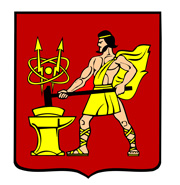 АДМИНИСТРАЦИЯ ГОРОДСКОГО ОКРУГА ЭЛЕКТРОСТАЛЬМОСКОВСКОЙ ОБЛАСТИПОСТАНОВЛЕНИЕ14.04.2021 № 304/4О внесении изменений в постановление Администрации городского округа Электросталь Московской области от 24.12.2019 № 997/12«Об утверждении схемы размещения нестационарных торговых объектов на территории городского округа Электросталь Московской области на 2020-2024 годы»В соответствии с федеральными законами от 28.12.2009 № 381-ФЗ «Об основах государственного регулирования торговой деятельности на территории Российской Федерации», от 06.10.2003 № 131-ФЗ «Об общих принципах организации местного самоуправления в Российской Федерации», Порядком разработки и утверждения органами местного самоуправления муниципальных образований Московской области схем размещения нестационарных торговых объектов, утвержденным распоряжением Министерства потребительского рынка и услуг Московской области от 13.10.2020 № 20РВ-306, Администрация городского округа Электросталь Московской области ПОСТАНОВЛЯЕТ:Внести изменения в постановление Администрации городского округа Электросталь от 24.12.2019 № 997/12 «Об утверждении схемы размещения нестационарных торговых объектов на территории городского округа Электросталь Московской области на 2020-2024 годы» следующего содержания:наименование постановления изложить в следующей редакции: «Об утверждении схемы размещения нестационарных торговых объектов на территории городского округа Электросталь Московской области на 2020-2025 годы», схему размещения нестационарных торговых объектов на территории городского округа Электросталь Московской области на 2020-2024 годы изложить в редакции согласно приложению к настоящему постановлению.Настоящее постановление вступает в силу с момента подписания.Опубликовать настоящее постановление в газете «Официальный вестник» и разместить его на официальном сайте городского округа Электросталь Московской области по адресу: www.eleсtrostal.ru.Контроль за исполнением настоящего постановления возложить на заместителя Главы Администрации – начальника управления по потребительскому рынку и сельскому хозяйству С.Ю. Соколову.Глава городского округа			          	                                                И.Ю. Волкова                                                                                                                                           Приложение к постановлению Администрации     городского округа Электросталь Московской области       14.04.2021 № 304/4                                                                                     «УТВЕРЖДЕНА                                                                                                                 постановлением Администрации                                                                                                                 городского округа Электросталь                                                                                             Московской области                                                                                                                                                        от 24.12.2019 № 997/12Схема размещения нестационарных торговых объектовна территории городского округа Электросталь Московской области на 2020-2025 годыГрафическая часть схемы. (оригинал находится с первым экземпляром постановления)»N  п/пАдресные ориентиры размещения нестационарного торговогообъекта  ВиднестационарноготорговогообъектаСпециализация  нестационарноготоргового      объекта        ПериодразмещениянестационарноготорговогообъектаРазмещение нестационарного торгового объекта субъектом    малого или среднего предпринимательства(да/нет)  Размещение нестационарного торгового объекта субъектом    малого или среднего предпринимательства(да/нет)  Форма        собственностиземельного   участка      Форма        собственностиземельного   участка      123456677г.о.Электросталь, пересечение ул. Карла Маркса и улКомсомольской ПавильонПродукты1.01.202031.12.2025ДаДаГосударственная неразграниченнаяГосударственная неразграниченнаяг.о.Электросталь, ул. Карла Маркса у д, 42 Павильон  Продукты1.01.202031.12.2025ДаДаГосударственная неразграниченнаяГосударственная неразграниченнаяг.о.Электросталь, пр-т Ленина, у АТС- 6Павильон  Продукты1.01.202031.12.2025ДаДаГосударственная неразграниченная Государственная неразграниченная г.о.Электросталь, ул. К.Маркса,  в  р-не  магазина "Центральный"ПавильонЦветы1.01.202031.12.2025ДаДаГосударственная неразграниченная Государственная неразграниченная г.о. Электросталь, проспект Ленина, с южной стороны от дома № 9;ПавильонОвощи-фрукты1.01.202031.12.2025ДаДаГосударственная неразграниченная Государственная неразграниченная 12г.Электросталь, ул. Журавлева. с северной стороны от дома № 5;  Павильон     Продукты1.01.202031.12.2025ДаДаГосударственная неразграниченнаяГосударственная неразграниченная16.г.о. Электросталь, ул. Мира, у д. 15Павильон Продукты 1.01.202031.12.2025ДаДаГосударственная неразграниченнаяГосударственная неразграниченная17.г.о.Электросталь, пр-т Ленина, напротив д.№ 04ПавильонПродукты1.01.202031.12.2025ДаДаГосударственная неразграниченнаяГосударственная неразграниченная21.г.о. Электросталь, ул. Победы, у дома 4, корпус 1ПавильонПродукты1.01.202031.12.2025ДаДаГосударственная неразграниченнаяГосударственная неразграниченная28.г.о. Электросталь, ул. Журавлева, с северной стороны от жилого дома № 5ПавильонЦветы1.01.202031.12.2025ДаДаГосударственная неразграниченнаяГосударственная неразграниченная29.г.о.Электросталь, ул. Тевосяна, в  р-не  магазина "Электрон"ПавильонПродукты1.01.202031.12.2025ДаДаГосударственная неразграниченнаяГосударственная неразграниченнаяг.о.Электросталь, ул. Тевосяна, в  р-не  д. 10ПавильонПродукты1.01.202031.12.2025ДаДаГосударственная неразграниченнаяГосударственная неразграниченная33.г.о.Электросталь, ул.Западная,  у  дома  № 5ПавильонПродукты1.01.202031.12.2025ДаДаГосударственная неразграниченнаяГосударственная неразграниченная36.г.о.Электросталь, ул. Карла Маркса, в районе МОУ "Средняя общеобразовательная школа №3"ПавильонЦветы1.01.202031.12.2025ДаДаГосударственная неразграниченнаяГосударственная неразграниченная39.г.о. Электросталь, проспект Ленина, между д., 9 и 13Павильон Продукты1.01.202031.12.2025ДаДаГосударственная неразграниченнаяГосударственная неразграниченная40.г.о.Электросталь, ул. Спортивная, у дома № 47ПавильонПродукты1.01.202031.12.2025ДаДаГосударственная неразграниченнаяГосударственная неразграниченная43.г. о.Электросталь, ул. Пушкина, у дома № 25ПавильонМороженое1.01.202031.12.2025ДаДаГосударственная неразграниченнаяГосударственная неразграниченная45.г.о.Электросталь, с северо-запада от кладбища «Тихая роща»    ПавильонЦветы, предметы для благоустройства мест захоронений1.01.202031.12.2025ДаДаГосударственная неразграниченнаяГосударственная неразграниченнаяг.о.Электросталь, ул. Карла Маркса, у д. 19Павильон  Печатная продукция1.01.202031.12.2025ДаДаГосударственная неразграниченнаяГосударственная неразграниченная52.г.о.Электросталь, ул. Ялагина, у д.10.Павильон   Продукты1.01.202031.12.2025ДаДаГосударственная неразграниченнаяГосударственная неразграниченная53.г.о.Электросталь, с северо-запада от кладбища «Тихая роща»    ПавильонПамятники1.01.202031.12.2025ДаДаГосударственная неразграниченнаяГосударственная неразграниченнаяг. о.Электросталь, ул. Мира, с восточной стороны от дома № 24Павильон  Продукты, промтовары1.01.202031.12.2025ДаДаГосударственная неразграниченнаяГосударственная неразграниченная56.г.о.Электросталь. ул. Спортивная, между домами №№ 45 и 47Павильон     Продукты1.01.202031.12.2025ДаДаГосударственная неразграниченнаяГосударственная неразграниченная57.г.о.Электросталь, ул. Ялагина, напротив дома № 26Павильон    ЦветыПродукты1.01.202031.12.2025ДаДаГосударственная неразграниченнаяГосударственная неразграниченная58.г.о.Электросталь, пр. Ленина, у д. 26ТермобочкаМолоко1.01.202031.12.2025ДаДаГосударственная неразграниченнаяГосударственная неразграниченная59.г.о.Электросталь, ул. Спортивная, с юго-западной стороны от дома № 43Павильон   ПродуктыЦветы1.01.202031.12.2025ДаДаГосударственная неразграниченнаяГосударственная неразграниченная61.г.о.Электросталь, ул. Победы, у д. 17, к.1ТермобочкаМолоко1.01.202031.12.2025ДаДаГосударственная неразграниченнаяГосударственная неразграниченнаяг.о.Электросталь, пр-т. Ленина, в районе дома № 3  ПавильонПродукты1.01.202031.12.2025ДаДаГосударственная неразграниченнаяГосударственная неразграниченная75.г.о. Электросталь, просп. Ленина, с северо-восточной стороны от дома № 02 Павильон  Цветы1.01.202031.12.2025ДаДаГосударственная неразграниченнаяГосударственная неразграниченная76.г.о.Электросталь,  ул. Ялагина, у дома № 24ПавильонОвощи-фрукты1.01.202031.12.2025ДаДаГосударственная неразграниченнаяГосударственная неразграниченная78.г.о.Электросталь, ул. Ялагина, у д.18Павильон  Продукты, цветы1.01.202031.12.2025ДаДаГосударственная неразграниченнаяГосударственная неразграниченная81г.о.Электросталь, пр. Ленина,  у  дома № 26/15КиоскМороженое1.01.202031.12.2025ДаДаГосударственная неразграниченнаяГосударственная неразграниченная83.г.о. Электросталь, ул. Карла Маркса, у магазина "Центральный";КиоскМороженое1.01.202031.12.2025ДаДаГосударственная неразграниченнаяГосударственная неразграниченная84.г. о.Электросталь, ул. Победы, в районе магазина "Юбилейный"КиоскМороженое1.01.202031.12.2025ДаДаГосударственная неразграниченнаяГосударственная неразграниченная85.г.о.Электросталь, ул. Журавлева, в районе магазина "Торговый центр";                 КиоскМороженое1.01.202031.12.2025ДаДаГосударственная неразграниченнаяГосударственная неразграниченная87.г.о. Электросталь, ул. Победы, в районе дома № 17, корпус 1КиоскМороженое1.01.202031.12.2025ДаДаГосударственная неразграниченнаяГосударственная неразграниченнаяя90.г.о.Электросталь, ул.К.Маркса  у  дома 46КиоскПечатная продукция1.01.202031.12.2025ДаДаГосударственная неразграниченнаяГосударственная неразграниченная95.г.о.Электросталь, ул Мира,  в  р-не маг. "Универсам"КиоскПечатная продукция 1.01.202031.12.2025ДаДаГосударственная неразграниченнаяГосударственная неразграниченная98г.о.Электросталь,  ул.К.Маркса,  в  р-не  проходной  ОАО "ЭХМЗ"КиоскПечатная продукция1.01.202031.12.2025ДаДаГосударственная неразграниченнаяГосударственная неразграниченная100.г.о.Электросталь, ул. Ялагина, у дома № 16КиоскПечатная продукция1.01.202031.12.2025ДаДаГосударственная неразграниченнаяГосударственная неразграниченная102.г.о.Электросталь, ул.Николаева,  напротив  д.2ПавильонМороженое1.01.202031.12.2025ДаДаГосударственная неразграниченнаяГосударственная неразграниченная106.г.о. Электросталь, ул. Победы, около здания РКЦ;                     КиоскПресса1.01.202031.12.2025ДаДаГосударственная неразграниченнаяГосударственная неразграниченная112. г.о. Электросталь, проспект Ленина, у дома № 33/15КиоскПресса1.01.202031.12.2025ДаДаГосударственная неразграниченнаяГосударственная неразграниченная120.г.о.Электросталь, пр. Ленина,  у  дома № 38ПавильонМороженое1.01.202031.12.2025ДаДаГосударственная неразграниченнаяГосударственная неразграниченнаяг.о.Электросталь, ул. Победы, у д. 3, корп. 1ПавильонПечатная продукция1.01.202031.12.2025ДаДаГосударственная неразграниченнаяГосударственная неразграниченная124.г.о.Электросталь, пр-т Ленина, у  д.23 ; Павильон     Печатная продукция1.01.202031.12.2025ДаДаГосударственная неразграниченнаяГосударственная неразграниченнаяг.о.Электросталь, ул. Тевосяна, в районе дома № 16Киоск         Мороженое1.01.201531.12.2019БХКБХКГосударственная неразграниченнаяГосударственная неразграниченная132.г.о.Электросталь, проспект Ленина, в районе дома № 10КиоскМороженое1.01.202031.12.2025ДаДаГосударственная неразграниченнаяГосударственная неразграниченная133.г.о. Электросталь, ул. Первомайская, с северо-восточной стороны от дома № 34/19ПавильонМороженое1.01.202031.12.2025ДаДаГосударственная неразграниченнаяГосударственная неразграниченная134.г.о.Электросталь, ул. Мира, у д. 9КиоскМороженое1.01.202031.12.2025ДаДаГосударственная неразграниченнаяГосударственная неразграниченная136.г.о.Электросталь, ул. Ялагина, в районе дома № 26; КиоскМороженое1.01.202031.12.2025ДаДаГосударственная неразграниченнаяГосударственная неразграниченная138.г.о.Электросталь,,пр. Ленина, в районе магазина "Северный"КиоскПечатная продукция1.01.202031.12.2025ДаДаГосударственная неразграниченнаяГосударственная неразграниченная139.г.о.Электросталь,  ул. Карла Маркса, с северо-запада от магазина "Центральный"КиоскПечатная продукция1.01.202031.12.2025ДаДаГосударственная неразграниченнаяГосударственная неразграниченная148г.о.Электросталь, ул. Жулябина, в районе пл. «Машиностроитель»Павильон Продукты, общественное питание1.01.202031.12.2025ДаДаГосударственная неразграниченнаяГосударственная неразграниченнаяг.о.Электросталь, ул.Победы, у д. 5ПавильонПродукты1.01.202031.12.2025ДаДаГосударственная неразграниченнаяГосударственная неразграниченнаяг.о..Электросталь,  ул.Мира, площадь у ЛДС «Кристалл», на водоемеПавильонПродукты, Общественное питание1.01.202031.12.2025ДаДаГосударственная неразграниченнаяГосударственная неразграниченнаяг.о.Электросталь, мкрн. Ногинск-5,  напротив бывшего ООО "Компас ПК"ПавильонОвощи-фрукты1.01.202031.12.2025ДаДаГосударственная неразграниченнаяГосударственная неразграниченнаяг.о.Электросталь, мкрн. Ногинск-5, напротив бывшего ООО "Компас ПК"Павильонмясная гастрономия1.01.202031.12.2025ДаДаГосударственная неразграниченнаяГосударственная неразграниченнаяг. о. Электросталь, мкрн. Ногинск-5, напротив бывшего ООО "Компас ПК"Киоскмороженое1.01.202031.12.2025ДаДаГосударственная неразграниченнаяГосударственная неразграниченнаяг.о.Электросталь, село Иванисово, кладбищеПавильонпредметы для благоустройства мест захоронений1.01.202031.12.2025ДаДаГосударственная неразграниченнаяГосударственная неразграниченнаяг.о.Электросталь, деревня ЕсиноПавильонПродукты1.01.202031.12.2025ДаДаГосударственная неразграниченнаяГосударственная неразграниченнаяг.о.Электросталь, ул. Журавлева, у ГСК-? Справа от дороги на кладбищеПавильонПамятники, ритуальные принадлежности1.01.202031.12.2025ДаДаГосударственная неразграниченнаяГосударственная неразграниченнаяг.о.Электросталь, ул. Юбилейная, у 5ПавильонОвощи-фрукты1.01.202031.12.2025ДаДаГосударственная неразграниченнаяГосударственная неразграниченнаяг.о.Электросталь, с. Елизаветино, площадь ЦентральнаяПавильонПродукты1.01.202031.12.2025ДаДаГосударственная неразграниченнаяГосударственная неразграниченнаяг.о.Электросталь, мкрн. Ногинск-5, напротив бывшего ООО "Компас ПК"ПавильонПродукты1.01.202031.12.2025ДаДаГосударственная неразграниченнаяГосударственная неразграниченнаяг.о.Электросталь, ул. Пушкина, у д. 16ПавильонПродукты1.01.202031.12.2025ДаДаГосударственная неразграниченнаяГосударственная неразграниченнаяг.о.Электросталь, мкрн. Ногинск-5, напротив бывшего ООО "Компас ПК"КиоскХлебо-булочные изделия 1.01.202031.12.2025ДаДаГосударственная неразграниченнаяГосударственная неразграниченнаяОбъекты сезонной торговлиОбъекты сезонной торговлиОбъекты сезонной торговлиОбъекты сезонной торговлиОбъекты сезонной торговлиОбъекты сезонной торговлиОбъекты сезонной торговлиОбъекты сезонной торговлиОбъекты сезонной торговлиг.о.Электросталь, ул. Мира, у д. 25КиоскКвас1.01.202031.12.2025ДаДаГосударственная неразграниченнаяГосударственная неразграниченнаяг.о. Электросталь, пр.Ленина, у д. 30КиоскКвас1.01.202031.12.2025ДаДаГосударственная неразграниченнаяГосударственная неразграниченнаяг.о.Электросталь, ул. Западная, у д. 1КиоскКвас1.01.202031.12.2025ДаДаГосударственная неразграниченнаяГосударственная неразграниченнаяг.о. Электросталь, ул. Корешкова, у д. 12/47КиоскКвас1.01.202031.12.2025ДаДаГосударственная неразграниченнаяГосударственная неразграниченнаяг.о. Электросталь, ул. Тевосяна, у м-на «АТАК»КиоскКвас1.01.202031.12.2025ДаДаГосударственная неразграниченнаяГосударственная неразграниченнаяг.о. Электросталь, ул. Карла Маркса, у д. 26КиоскКвас1.01.202031.12.2025ДаДаГосударственная неразграниченнаяГосударственная неразграниченнаяг.о.Электросталь, ул. Мира, у д. 22КиоскКвас1.01.202031.12.2025ДаДаГосударственная неразграниченнаяГосударственная неразграниченная147г.о..Электросталь, пр. Ленина, у д. 16КиоскКвас1.01.202031.12.2025ДаДаГосударственная неразграниченнаяГосударственная неразграниченнаяг.о.Электросталь, ул. Победы, в р-не д. 22КиоскКвас1.01.202031.12.2025ДаДаГосударственная неразграниченнаяГосударственная неразграниченнаяг.о.Электросталь, ул. Карла Маркса, у д. 42КиоскКвас1.01.202031.12.2025ДаДаГосударственная неразграниченнаяГосударственная неразграниченнаяг.о.Электросталь, ул. Карла Маркса, у м-на «Центральный»КиоскКвас1.01.202031.12.2025ДаДаГосударственная неразграниченнаяГосударственная неразграниченнаяг.о. Электросталь, пр.Ленина, напротив д. 04КиоскКвас1.01.202031.12.2025ДаДаГосударственная неразграниченнаяГосударственная неразграниченнаяг.о.Электросталь, ул. Пушкина, у д. 25КиоскКвас1.01.202031.12.2025ДаДаГосударственная неразграниченнаяГосударственная неразграниченная120г.о.Электросталь, п.. Новые дома Торговая палатка Овощи-Фрукты1.01.202031.12.20251.01.202031.12.2025Да Да Государственная неразграниченнаяг.о.Электросталь, мкрн. Ногинск-5, напротив бывшего ООО "Компас ПК"Бахчевой развалбахчевые культуры1.01.202031.12.20251.01.202031.12.2025ДаДаГосударственная неразграниченнаяг.о.Электросталь, деревня Есино, ул. СлободаТорговая палатка Овощи-Фрукты1.01.202031.12.2025ДаДаГосударственная неразграниченнаяГосударственная неразграниченнаяг.о.Электросталь, с. Елизаветино, площадь ЦентральнаяТорговая палатка Овощи-фрукты1.01.202031.12.2025ДаДаГосударственная неразграниченнаяГосударственная неразграниченнаяг.о.Электросталь, с. Елизаветино, площадь ЦентральнаяБахчевой развалбахчевые культуры 1.01.202031.12.2025ДаДаГосударственная неразграниченнаяГосударственная неразграниченная86г.о.Электросталь, Ногинск-5Торговая палатка Овощи-фрукты1.01.202031.12.2025ДаДаГосударственная неразграниченнаяГосударственная неразграниченная